INDICAÇÃO Nº 3602/2015Sugere ao Poder Executivo Municipal a substituição de lâmpada na Rua Blumenau, nº 286, no bairro Planalto do Sol. Excelentíssimo Senhor Prefeito Municipal, Nos termos do Art. 108 do Regimento Interno desta Casa de Leis, dirijo-me a Vossa Excelência para sugerir que, por intermédio do Setor competente, promova a substituição de lâmpada 24 horas acesa na Rua Blumenau, defronte ao nº 286, no bairro Planalto do Sol, neste município. Justificativa:Este vereador foi procurado por munícipes que solicitaram a substituição de lâmpada queimada existente em poste no local em questão. O Poder Executivo realizou a troca e agora a lâmpada permanece 24 horas acesa, consumindo energia elétrica de forma desnecessária e onerando os cofres públicos. Plenário “Dr. Tancredo Neves”, em 18 de setembro de 2.015.ANTONIO PEREIRA“Pereira”-Vereador Líder da Bancada PT-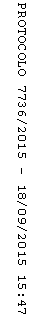 